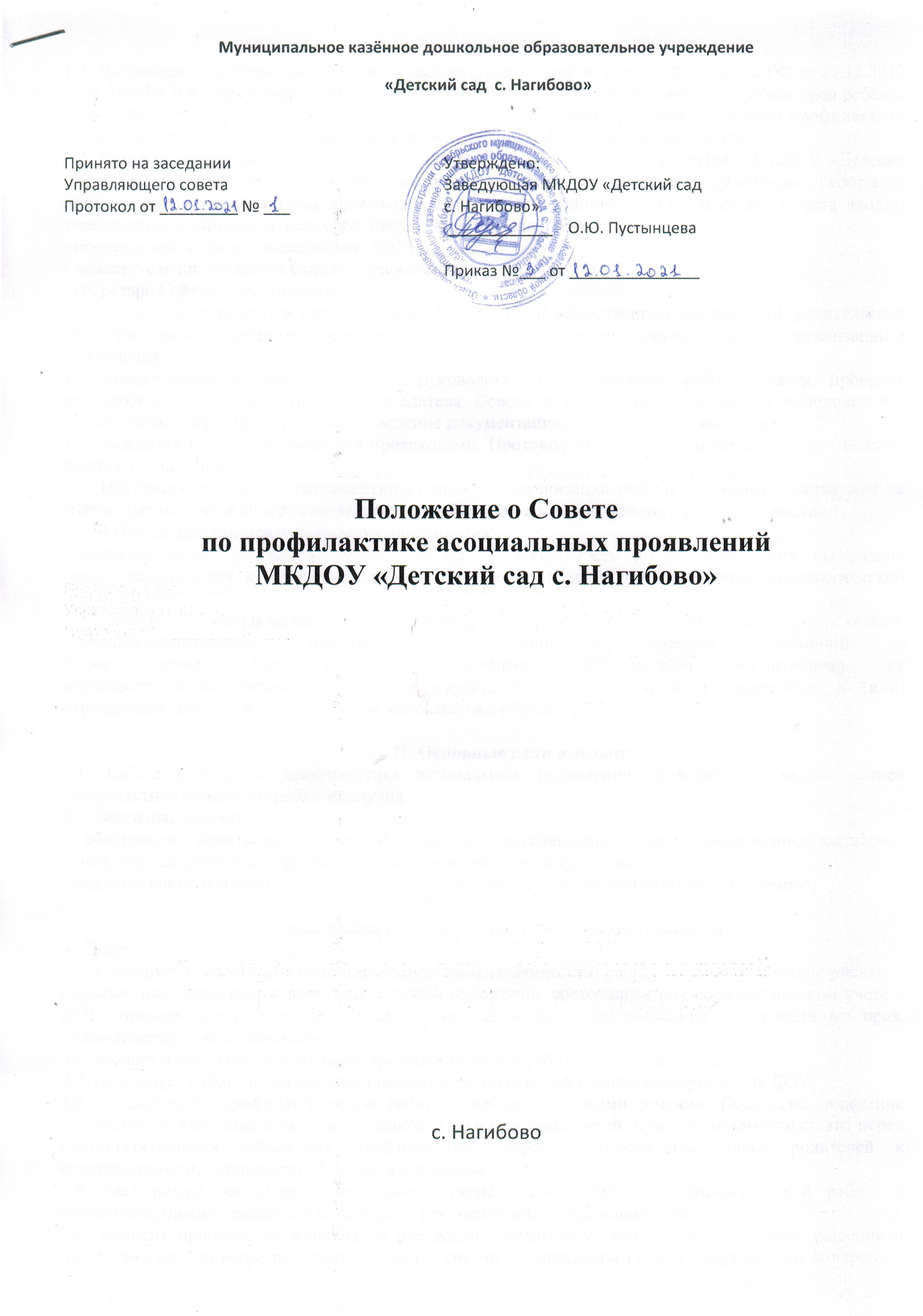 1. Общие положения1.1. Настоящее положение разработано в соответствии с Конституцией РФ, Законом РФ от 29.12.2012 г. № 273-ФЗ "Об образовании", ФЗ РФ от 24.07.1998 № 124-ФЗ "Об основных гарантиях прав ребёнка в Российской Федерации", Законом РФ от 24.06.1999 № 120-ФЗ "Об основах системы профилактики безнадзорности и правонарушений несовершеннолетних",  Семейным кодексом РФ1.2. Совет по профилактике асоциальных проявлений (далее – Совет) создается в МКДОУ «Детский сад с. Нагибово» (далее – ДОУ) по решению педагогического совета для организации работы по предупреждению асоциальных проявлений в семьях воспитанников ДОУ. В состав Совета входят: заведующий, воспитатели, психолог, представители общественности;- председатель Совета – заведующий ДОУ;- заместитель председателя Совета – психолог;- секретарь Совета – воспитатель;- членами Совета являются приглашённые представители общественных организаций, родительской общественности, сотрудников правоохранительных органов, других заинтересованных организаций и учреждений.1.3. Председатель осуществляет общее руководство и планирование работы Совета, проводит заседания Совета.  Заместитель председателя Совета в отсутствие председателя исполняет его обязанности. Секретарь осуществляет ведение документации, протоколирует заседания. 1.4. Заседания Совета оформляются протоколами. Протокол заседания хранится в делопроизводстве детского сада 3 года.1.5. Настоящее положение регламентирует порядок организации работы с семьями, постановки на учёт и снятия с учёта семей, находящихся в социально-опасном положении и «группы риска».1.6. В Положении применяются следующие понятия:- индивидуальная   профилактическая   работа   -   деятельность  по своевременному  выявлению семей, находящихся в социально опасном положении, а также по их социально-педагогической реабилитации;- семья,  находящаяся  в  социально  опасном  положении,  -  семья, имеющая воспитанника,  находящегося  в социально опасном положении, а также  семья,  где  родители  (законные представители) воспитанника не исполняют  своих  обязанностей  по  его  воспитанию,  обучению и (или) содержанию  и  (или) отрицательно влияют на его поведение либо жестоко обращаются с ним.II. Основные цели и задачи2.1. Работа Совета по профилактике асоциальных проявлений проводится с целью ранней профилактики семейного неблагополучия.2.2. Основные задачи: -  обеспечение защиты прав и законных интересов несовершеннолетних; своевременное выявление семей, находящихся в социально опасном положении или «группе риска»; - оказание социально-психологической  и педагогической помощи неблагополучным семьям.III. Содержание и основные направления деятельности3. Совет:3.1. планирует и организует индивидуальную профилактическую работу с семьями «группы риска», с семьями, находящимися в социально опасном положении, состоящими на профилактическом учете в ДОУ, органах внутренних дел, комиссии по делам несовершеннолетних и  защите их прав, межведомственном социальном консилиуме;3.2. изучает и анализирует состояние профилактической работы с семьями;3.3. организует работу по вовлечению неблагополучных семей в общественную жизнь ДОУ;3.4. осуществляет профилактическую работу с неблагополучными семьями. Обсуждает поведение родителей, не выполняющих свои обязанности по воспитанию детей. При необходимости ставит перед соответствующими субъектами профилактики вопрос о привлечении таких родителей к ответственности, установленной законодательством РФ;3.5. заслушивает на своих  заседаниях отчеты воспитателей о профилактической работе с неблагополучными семьями, о выполнении рекомендаций и требований Совета.3.6. выносит проблемные вопросы на обсуждение педагогического совета, принимает решение о постановке на учет вновь выявленных семей и снятии исправившихся семей с внутреннего  контроля;3.7. оказывает помощь в проведении индивидуальной профилактической работы с неблагополучными семьями;3.8. организует обучение родительского актива современным формам и методам профилактической работы с неблагополучными семьями; 3.9. не реже одного раза в год отчитывается о проводимой работе и ее результатах перед педагогическим советом; 3.10. информирует заинтересованные субъекты профилактики о:  - фактах жестокого обращения и насилия в семье;  - употреблении родителями (законными представителями) алкогольных напитков, наркотических средств;  - выявлении несовершеннолетних, оставшихся без попечения родителей или законных представителей либо находящихся в обстановке, представляющей угрозу их жизни.4.Совет: 4.1. рассматривает вопросы, отнесенные к его компетенции, на своих заседаниях, которые проходят не реже двух раз в год;4.2. для постановки или снятия семьи с внутреннего учета предоставляется воспитателями информация о выполнении плана индивидуальной профилактической работы, с обязательными результатами работы и предложениями по дальнейшему сопровождению.IV. Основания для постановки на внутренний учет4.1. Постановке на учет подлежат семьи, в которых: - ребенку не обеспечивается полноценное воспитание и обучение, не осуществляется необходимый контроль по отношению к нему;- ребенок длительное время не посещает или систематически пропускает без уважительных причин ДОУ;- создана обстановка, отрицательно влияющая на морально-психологическое состояние ребенка и его обучение;- имеют место затяжные конфликты между членами семьи, в которые втянут ребенок;- члены семьи злоупотребляют алкогольными напитками, наркотическими средствами или психотропными веществами, ведут антиобщественный образ жизни и, тем самым, отрицательно влияют на ребенка;- допускают в отношении своих детей  жестокое обращение;Постановка несовершеннолетних на учет в  дошкольной образовательной организации осуществляется по представлению воспитателя и на основании решения Совета  ДОУ.В представлении должны быть обоснованы причины и основание  постановки воспитанника на внутренний учет. В приложении должна содержаться его характеристика, акт первичного обследования жилищно-бытовых условий. Решение о постановке на внутренний учет выносится Советом.До принятия решения о постановке семьи на учет воспитатели проводят подготовительную работу: посещают семью, беседуют с родителями (или лицами, их заменяющими), выясняют все аспекты возникших проблем, составляют акт первичного обследования семьи.V. Содержание работы с семьями, поставленными на внутренний учет5.1. Воспитатели планируют работу с неблагополучными семьями, ведут Банк данных таких семей.Проведение профилактической работы фиксируется в наблюдательном деле, состоящей на внутреннем учете.Наблюдательное дело неблагополучной семьи, состоящей на внутреннем учете должно содержать следующие материалы:-  представление на постановку на учёт;- личная карточка, включающая план индивидуальной профилактической работы с семьей с указанием сроков проведения профилактических мероприятий и ответственных должностных лиц;- карта индивидуального психолого-педагогического и профилактического сопровождения воспитанника, в которой отражается работа всех специалистов учреждения - представление на снятие с учёта  - характеристики несовершеннолетних, проживающих в семье, (обновляются 2 раза в год);- акт первичного обследования семьи, акты обследований жилищно-бытовых условий семьи (не менее одного раза в квартал);В случае отсутствия положительной динамики в работе с семьей в течение продолжительного периода времени, администрацией дошкольной образовательной организации подается ходатайство о постановке семьи на межведомственный учет.VI. Основания для снятия неблагополучной семьи с внутреннего учета6.1.Снятие с учета семьи в связи с исправлением осуществляется по решению Совета ДОУ на основании представления воспитателей. А также, при предоставлении соответствующей информации из подразделений по делам несовершеннолетних МВД, органов социальной защиты населения о позитивных изменениях в семье воспитанника. Решение о снятии семьи с внутреннего  учета принимается Советом в случае устойчивой тенденции к улучшению или в случае полного решения проблемы, которая стала причиной постановки семьи на учет.Кроме того, с внутреннего учета снимаются семьи, в которых несовершеннолетние:-  выпускники  ДОУ;- сменившие место жительства или перешедшие в другое образовательное учреждение*; - а также по другим объективным причинам*.(* Необходимо приложить подтверждающие документы.)Снятие семьи, находящихся на межведомственном  учете с внутреннего учета осуществляется только после снятия их с соответствующего межведомственного учета.VII. Права и обязанности участников образовательного процесса7.1.Совет имеет право:- посещать семьи воспитанников;- ставить семьи на внутренний контроль;- снимать исправившиеся семьи с внутреннего контроля;- получать дополнительную информацию и помощь со стороны правоохранительных органов;- получать дополнительную информацию от сотрудников детского сада;- рекомендовать администрации ДОУ информировать в соответствии с Федеральным Законом от 24 июня 1999 г. №120 – ФЗ «Об  основах системы профилактики безнадзорности и правонарушений несовершеннолетних»:- орган прокуратуры – о нарушении прав и свобод воспитанников; - комиссию по делам несовершеннолетних – о выявленных случаях нарушения прав воспитанников на образование, труд, отдых,  жилище и других прав;- орган опеки и попечительства – о выявлении  воспитанников, оставшихся без попечения родителей или законных представителей либо находящихся в обстановке, представляющей угрозу их жизни, здоровью или препятствующей  их воспитанию;- орган управления социальной защиты населения – о выявлении  воспитанников, нуждающихся в помощи государства в связи с безнадзорностью или беспризорности, а также о выявлении семей, находящихся в социально опасном положении;- орган внутренних дел – о выявлении родителей воспитанников или их законных представителей и иных лиц, жестоко обращающихся с воспитанниками и (или) вовлекающих их в совершение преступления или антиобщественных действий или совершающих по отношению к ним другие противоправные деяния, а также о воспитанниках, совершивших правонарушение или антиобщественные действия;- орган управления здравоохранением – о выявлении родителей воспитанников, нуждающихся в обследовании, наблюдении или лечении в связи с употреблением алкогольных, слабоалкогольных напитков, пива, наркотических средств и психотропных веществ, их аналогов и других одурманивающих веществ;- орган управления образования – о выявлении воспитанников, нуждающихся в помощи государства. 7.2.Совет обязан:- обучать педагогический коллектив, родительский актив с семьями  «группы риска» и семьями, находящимися в социально-опасном положении, современным формам и методам профилактической работы с семьями;- планировать  и организовывать проведение лекций, диспутов, мероприятий, разъяснительных бесед с родителями семьями  «группы риска» и семьями, находящимися в социально-опасном положении, направленных на профилактику асоциальных проявлений в семьях с привлечением представителей правоохранительных органов, других заинтересованных ведомств;- контролировать работу педагогического коллектива по работе с семьями  «группы риска» и семьями, находящимися в социально-опасном положении, не  реже одного раза в год, отчитываться о проводимой работе и ее результатах перед педагогическим советом.7.3. Родители (законные представители) воспитанников имеют преимущественное право на обучение и воспитание своих детей и  обязаны заложить основы физического, нравственного и интеллектуального развития личности ребенка.7.4. Родители (законные представители) воспитанников должны поддерживать  тесную связь с ДОУ по вопросам их обучения и воспитания.VIII. Прекращение действия8.1. Настоящее Положение действует до принятия нормативных документов, которые являются основанием для внесения дополнений и изменений в данное Положение.8.2.Заседания собрания оформляются протоколом, нумерация протоколов ведется от начала учебного года, тетрадь  «Протоколы заседаний Совета по профилактике асоциальных проявлений» нумеруется постранично, прошнуровывается, скрепляется подписью заведующего и печатью Детского сада. 8.3.В протоколе фиксируется:- дата проведения заседания;- количество присутствующих;- приглашенные (Ф.И.О., должность);- повестка;- ход обсуждения вопросов, выносимых на Совет;- предложения, рекомендации и замечания членов Совета, приглашенных лиц;- решение.8.4. Протоколы подписываются председателем и секретарем Совета.8.5. Тетрадь «Протоколы заседаний Совета по профилактике асоциальных проявлений» хранится в делах Детского сада 3 года и передается по акту (при смене руководителя, при передаче в архив).